Безопасность детей – пассажировДо начала пандемии по коронавирусной инфекции сотрудниками Отдела МВД России по Нытвенскому району еженедельно проводили профилактические рейды вблизи школ и детских садов. Мероприятия проходят в рамках операции «Ребёнок-пассажир», целью которой является проверка соблюдения правил перевозки детей-пассажиров. Не смотря на тот факт, что в настоящее время проверка надлежащей перевозки детей близи образовательных организаций не уместна, сотрудники Госавтоинспекции обращают пристальное внимание водителей на то, как важно использовать детские автокресла. Госавтоинспекция  призывают не пренебрегать ремнем безопасности и детским удерживающими устройствами при перевозке маленьких пассажиров. Статистика показывает, что детское кресло помогает сохранить жизнь и здоровье ребенку, а также избежать тяжких последствий при дорожно-транспортном происшествии.Всего за истекший период т.г. было пресечено 62 административных правонарушения за ненадлежащую перевозку детей-пассажиров, где сумма штрафа за отсутствие детского удерживающего устройства, при перевозке ребенка в автомобиле в возрасте до 7 лет, а также детей старше 7 лет и достигших роста 150 см., без использования ремня безопасности, на сегодняшний день составляет 3 тысячи рублей.Уважаемые водители, помните, что для Госавтоинспекции главное – это не штраф, а безопасность и здоровье Ваших юных пассажиров!Инспектор по пропаганде БДД ОГИБДД ОМВД России по Нытвенскому районустарший лейтенант полиции                             В.В. Смирнова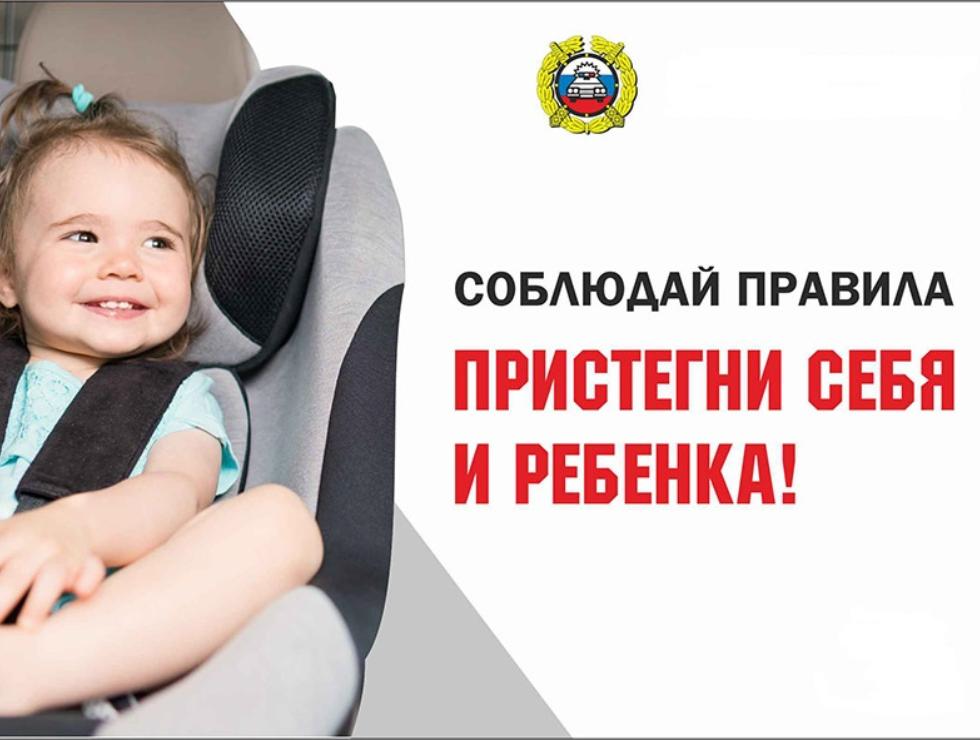 